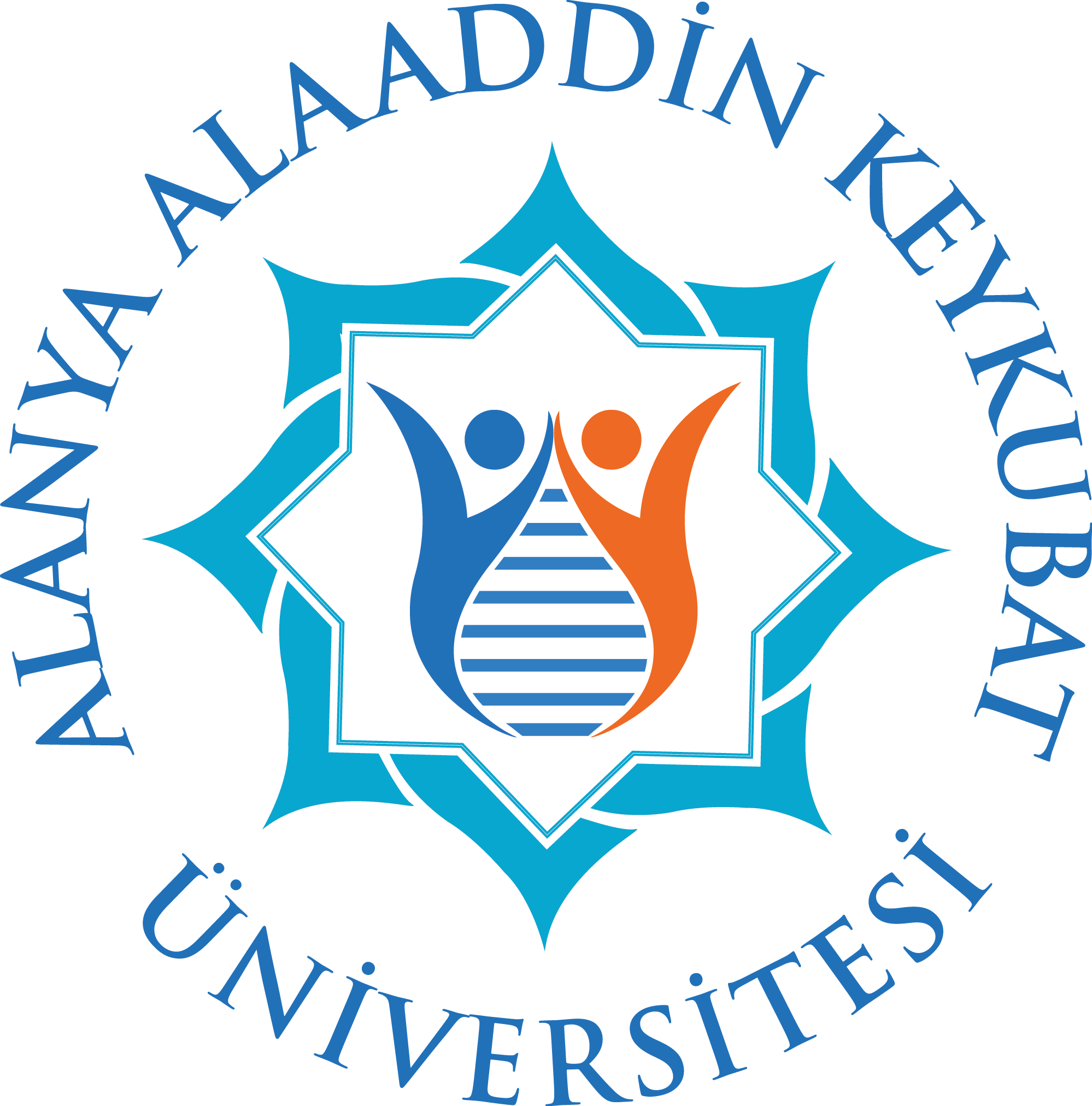 
ALANYA ALAADDİN KEYKUBAT ÜNİVERSİTESİ GÖREVDE YÜKSELME VE UNVAN DEĞİŞİKLİĞİ SINAVIBAŞVURU FORMU
ALANYA ALAADDİN KEYKUBAT ÜNİVERSİTESİ GÖREVDE YÜKSELME VE UNVAN DEĞİŞİKLİĞİ SINAVIBAŞVURU FORMU
ALANYA ALAADDİN KEYKUBAT ÜNİVERSİTESİ GÖREVDE YÜKSELME VE UNVAN DEĞİŞİKLİĞİ SINAVIBAŞVURU FORMU
ALANYA ALAADDİN KEYKUBAT ÜNİVERSİTESİ GÖREVDE YÜKSELME VE UNVAN DEĞİŞİKLİĞİ SINAVIBAŞVURU FORMU
ALANYA ALAADDİN KEYKUBAT ÜNİVERSİTESİ GÖREVDE YÜKSELME VE UNVAN DEĞİŞİKLİĞİ SINAVIBAŞVURU FORMUBAŞVURU YAPAN PERSONELİN BİLGİLERİBAŞVURU YAPAN PERSONELİN BİLGİLERİBAŞVURU YAPAN PERSONELİN BİLGİLERİBAŞVURU YAPAN PERSONELİN BİLGİLERİBAŞVURU YAPAN PERSONELİN BİLGİLERİBAŞVURU YAPAN PERSONELİN BİLGİLERİBAŞVURU YAPAN PERSONELİN BİLGİLERİTC Kimlik NoTC Kimlik NoTC Kimlik NoTC Kimlik No:::Kurum Sicil NoKurum Sicil NoKurum Sicil NoKurum Sicil No:::AdıAdıAdıAdı:::SoyadıSoyadıSoyadıSoyadı:::Görev Yaptığı BirimGörev Yaptığı BirimGörev Yaptığı BirimGörev Yaptığı Birim:::Kadro UnvanıKadro UnvanıKadro UnvanıKadro Unvanı:::Memuriyete Başlama TarihiMemuriyete Başlama TarihiMemuriyete Başlama TarihiMemuriyete Başlama Tarihi:::Kurumda göreve Başlama TarihiKurumda göreve Başlama TarihiKurumda göreve Başlama TarihiKurumda göreve Başlama Tarihi:::En Son Öğrenim DurumuEn Son Öğrenim DurumuEn Son Öğrenim DurumuEn Son Öğrenim Durumu:::Başvuru Yaptığı KadroBaşvuru Yaptığı KadroBaşvuru Yaptığı KadroBaşvuru Yaptığı Kadro:::BAŞVURU YAPAN PERSONELİN ENGELLİ OLUP OLMADIĞIBAŞVURU YAPAN PERSONELİN ENGELLİ OLUP OLMADIĞIBAŞVURU YAPAN PERSONELİN ENGELLİ OLUP OLMADIĞIBAŞVURU YAPAN PERSONELİN ENGELLİ OLUP OLMADIĞIBAŞVURU YAPAN PERSONELİN ENGELLİ OLUP OLMADIĞIBAŞVURU YAPAN PERSONELİN ENGELLİ OLUP OLMADIĞIBAŞVURU YAPAN PERSONELİN ENGELLİ OLUP OLMADIĞIEngelli DeğilEngelli DeğilEngelliEngelli İse Oranı ve Türü ………………………………………….Engelli İse Oranı ve Türü ………………………………………….
Yukarıda yer alan bilgiler tarafımca doldurulmuş olup , belirtmiş olduğum yukarıdaki bilgilerin doğru olduğunu, eksik ve yanlış beyanımın tespit edilmesi durumunda sınavı kazanıp atamam yapılsa dahi tüm haklarımdan feragat edeceğimi şimdiden kabul ediyorum..
Başvuru Sahibinin İmzası :…………………………………………….


Adı Soyadı : ……………………………………………………………..

Tarih : …………/…………./…………….
Yukarıda yer alan bilgiler tarafımca doldurulmuş olup , belirtmiş olduğum yukarıdaki bilgilerin doğru olduğunu, eksik ve yanlış beyanımın tespit edilmesi durumunda sınavı kazanıp atamam yapılsa dahi tüm haklarımdan feragat edeceğimi şimdiden kabul ediyorum..
Başvuru Sahibinin İmzası :…………………………………………….


Adı Soyadı : ……………………………………………………………..

Tarih : …………/…………./…………….
Yukarıda yer alan bilgiler tarafımca doldurulmuş olup , belirtmiş olduğum yukarıdaki bilgilerin doğru olduğunu, eksik ve yanlış beyanımın tespit edilmesi durumunda sınavı kazanıp atamam yapılsa dahi tüm haklarımdan feragat edeceğimi şimdiden kabul ediyorum..
Başvuru Sahibinin İmzası :…………………………………………….


Adı Soyadı : ……………………………………………………………..

Tarih : …………/…………./…………….
Yukarıda yer alan bilgiler tarafımca doldurulmuş olup , belirtmiş olduğum yukarıdaki bilgilerin doğru olduğunu, eksik ve yanlış beyanımın tespit edilmesi durumunda sınavı kazanıp atamam yapılsa dahi tüm haklarımdan feragat edeceğimi şimdiden kabul ediyorum..
Başvuru Sahibinin İmzası :…………………………………………….


Adı Soyadı : ……………………………………………………………..

Tarih : …………/…………./…………….
Yukarıda yer alan bilgiler tarafımca doldurulmuş olup , belirtmiş olduğum yukarıdaki bilgilerin doğru olduğunu, eksik ve yanlış beyanımın tespit edilmesi durumunda sınavı kazanıp atamam yapılsa dahi tüm haklarımdan feragat edeceğimi şimdiden kabul ediyorum..
Başvuru Sahibinin İmzası :…………………………………………….


Adı Soyadı : ……………………………………………………………..

Tarih : …………/…………./…………….
Yukarıda yer alan bilgiler tarafımca doldurulmuş olup , belirtmiş olduğum yukarıdaki bilgilerin doğru olduğunu, eksik ve yanlış beyanımın tespit edilmesi durumunda sınavı kazanıp atamam yapılsa dahi tüm haklarımdan feragat edeceğimi şimdiden kabul ediyorum..
Başvuru Sahibinin İmzası :…………………………………………….


Adı Soyadı : ……………………………………………………………..

Tarih : …………/…………./…………….
Yukarıda yer alan bilgiler tarafımca doldurulmuş olup , belirtmiş olduğum yukarıdaki bilgilerin doğru olduğunu, eksik ve yanlış beyanımın tespit edilmesi durumunda sınavı kazanıp atamam yapılsa dahi tüm haklarımdan feragat edeceğimi şimdiden kabul ediyorum..
Başvuru Sahibinin İmzası :…………………………………………….


Adı Soyadı : ……………………………………………………………..

Tarih : …………/…………./…………….